Ростовская область, Азовский район, село Александровка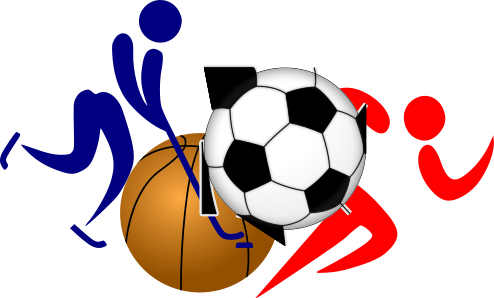 Муниципальное бюджетное общеобразовательное учреждение Александровская средняя общеобразовательная школа Азовского района«Утверждаю»                                                                                                                                                      Директор МБОУ Александровской СОШДегтярева С.В.                                                                                                                                                                              Приказ № 61 от 31.08.2020г.Рабочая программапо    физической культуре на 2020-2021 учебный годОсновное общее образование, 6 класс.Количество часов: 70 часов, 2 часа в неделю.Учитель: Сидорец Андрей ИвановичРаздел 1. Пояснительная записка Настоящая рабочая программа является частью основной образовательной программы основного  общего образования МБОУ Александровской СОШ, входит в содержательный раздел.Рабочая программа по физической культуре» для 6 класса составлена в соответствии со следующими нормативно-правовыми документами:1. Федеральный Закон «Об образовании в Российской Федерации» от 29.12.2012г.  № 273-ФЗ;2. Федеральный государственный образовательный  стандарт основного  общего образования, утверждённый приказом Минобразования России от 17.12.2010г № 1897(с изменениями, приказ МИНОБРНАУКИ РОССИИ от 31.12.2015г №1577);3. Федеральный перечень учебников, рекомендуемых к использованию при реализации имеющих государственную аккредитацию образовательных программ начального общего, основного общего и среднего общего образования;4.Учебный план на 2020-2021 учебный год5.Примерная  программа  основного  общего образования  по Физической культуре, с учетом авторской программы по физической культуре для основной школы 5-9 классы «Комплексная программа физического воспитания учащихся 1-11 классов». Авторы: В. И. Лях,  А. А. Зданевич. (М.: Просвещение, 2017).  Программы для общеобразовательных учреждений. Физическая культура 5-9 класс. (М.: Просвещение, 2017).6. Учебники. Физическая культура 5-9 класс. Авторы: В. И. Лях,  А. А. Зданевич. (М.: Просвещение, 2017). Учебник для общеобразовательных учреждений. Москва. “Просвещение.”2017 г.Целью курса физическая культура для  6 класса в соответствии с Федеральным Государственным образовательным стандартом основного общего образования является формирование разносторонние физическое развитие личности, способной активно использовать ценности физической культуры для укрепления и длительного сохранения собственного здоровья, оптимизация трудовой деятельности и организации активного отдыха.       Для достижения перечисленных целей необходимо решение следующих задач:содействие гармоничному физическому развитию, закрепление навыков правильной осанки, развитие устойчивости организма к неблагоприятным условиям внешней среды, воспитание ценностных ориентации на здоровый образ жизни и привычки соблюдения личной гигиены;обучение основам базовых видов двигательных действий;дальнейшее развитие координационных (ориентирование в пространстве, перестроение двигательных действий, быстрота и точность реагирования на сигналы, согласование движений, ритм, равновесие, точность воспроизведения и дифференцирования основных параметров движений) и кондиционных (скоростно-силовых, скоростных, выносливости, силы и гибкости) способностей;формирование основ знаний о личной гигиене, о влиянии занятий физическими упражнениями на основные системы организма, развитие волевых и нравственных качеств;выработка представлений о физической культуре личности и приемах самоконтроля;углубление представления об основных видах спорта, соревнованиях, снарядах и инвентаре, соблюдение правил техники  безопасности во время занятий, оказание первой помощи при травмах;воспитание привычки к самостоятельным занятиям физическими упражнениями, избранными видами спорта в свободное время;выработка организаторских навыков проведения занятий в качестве командира отделения, капитана команды, судьи;Педагогические технологии:Здоровье-сберегающие образовательные технологии,информационно-коммуникативные,игровая и соревновательная технологии,личностно-ориентированная технология.Формы организации учебной деятельности:  Общеклассные формы:  урокГрупповые формы: групповая работа на уроке, работа в парах, групповые  задания. В зависимости от цели контроля группам предлагают одинаковые задания или дифференцированные.Индивидуальные формы: творческие задания выполнение индивидуальных заданий. Эта форма целесообразна в том случае, если требуется выяснять индивидуальные знания, способности и возможности отдельных обучающихся.)Формы контроля.Текущий контроль :сдача учебных нормативов в соответствии с темами , устный опрос, тесты. Промежуточная аттестация запланирована в форме тестовой работы.Раздел 2. Планируемые  результаты  освоения учебного предмета.Личностные результаты   Уважение к Отечеству, к прошлому и настоящему многонационального народа России; осознанное, уважительное и доброжелательное отношение к истории, культуре, традициям и ценностям Российского народа на примере истории национальных видов спорта и народных игр.  Сформированность патриотического сознания и гражданской позиции личности, чувство ответственности и долга перед Родиной на примере геройских подвигов спортсменов – участников Великой Отечественной Войны и результатов упорного труда выдающихся спортсменов СССР и России.   Знание основных норм морали, нравственных, духовных идеалов, хранимых в культурных традициях народов России.    Освоенность социальных норм, правил поведения, ролей и форм социальной жизни в группах и сообществах.    Сформированность положительной мотивации и устойчивого учебно-познавательного интереса к учебному предмету «Физическая культура».   Развитость эстетического и этического сознания через освоение культуры движения и культуры тела.   Сформированность ценности здорового и безопасного образа жизни.      Сформированность духовно-нравственной культуры, чувства толерантности и ценностного отношения к физической культуре, как составной и неотъемлемой части общечеловеческой культуры.Метапредметные результатыМетапредметные результаты включают освоенные обучающимися межпредметные понятия (скорость, сила, амплитуда, вектор, частота, дыхание, обмен веществ, работоспособность, ткани, возбуждение, торможение и мн. другие) и универсальные учебные действия (регулятивные, познавательные, коммуникативные).способность принимать и сохранять цели и задачи учебной деятельности, поиск средств ее осуществления;планировать, контролировать и оценивать учебные действия в соответствии с поставленной задачей и условиями ее реализации; определять наиболее эффективные способы достижения результата;понимать причины успеха/неуспеха учебной деятельности и способности конструктивно действовать даже в ситуациях неуспеха;определять общую цель и пути ее достижения; уметь договариваться о распределении функций и ролей в совместной деятельности; осуществлять взаимный контроль в совместной деятельности, адекватно оценивать собственное поведение и поведение окружающих;конструктивно разрешать конфликты посредством учета интересов сторон и сотрудничества;владеть базовыми предметными и межпредметными понятиями, отражающими существенные связи и отношения между объектами и процессами;систематизировать, сопоставлять, анализировать, обобщать и интерпретировать информацию, содержащуюся в готовых информационных объектах;Регулятивные УУДОбучающийся научится: самостоятельно определять цели обучения, ставить и формулировать новые задачи в учебе и познавательной деятельности, развивать мотивы и интересы своей познавательной деятельности; самостоятельно планировать пути достижения целей, в том числе альтернативные, осознанно выбирать наиболее эффективные способы решения учебных и познавательных задач;соотносить свои действия с планируемыми результатами, осуществлять контроль своей деятельности в процессе достижения результата, определять способы действий в рамках предложенных условий и требований, корректировать свои действия в соответствии с изменяющейся ситуацией; оценивать правильность выполнения учебной задачи, собственные возможности ее решения; Обучающийся  получит возможность научиться:осуществлять самоконтроль, самооценку, принимать решения и осознанно делать выбор в учебной и познавательной деятельности. Познавательные УУДОбучающийся научится: определять понятия, создавать обобщения, устанавливать аналогии, классифицировать, самостоятельно выбирать основания и критерии для классификации, устанавливать причинно-следственные связи, строить логическое рассуждение, умозаключение (индуктивное, дедуктивное, по аналогии) и делать выводы; Обучающийся  получит возможность научиться:создавать, применять и преобразовывать графические пиктограммы физических упражнений в двигательные действия и наоборот; владеть культурой активного использования информационно – поисковых систем. Коммуникативные УУДОбучающийся научится: организовывать учебное сотрудничество и совместную деятельность с учителем и сверстниками; работать индивидуально и в группе: находить общее решение и разрешать конфликты на основе согласования позиций и учета интересов; формулировать, аргументировать и отстаивать свое мнение; Обучающийся  получит возможность научиться:осознанно использовать речевые средства в соответствии с задачей коммуникации для выражения своих чувств, мыслей и потребностей для планирования и регуляции своей деятельности; владение устной и письменной речью, монологической контекстной речью. Предметные результаты.Обучающийся  научится: рассматривать физическую культуру как явление культуры, выделять исторические этапы ее развития, характеризовать основные направления и формы ее организации в современном обществе;характеризовать содержательные основы здорового образа жизни, раскрывать его взаимосвязь со здоровьем, гармоничным физическим развитием и физической подготовленностью, формированием качеств личности и профилактикой вредных привычек;раскрывать базовые понятия и термины физической культуры, применять их в процессе совместных занятий физическими упражнениями со своими сверстниками, излагать с их помощью особенности техники двигательных действий и физических упражнений, развития физических качеств;разрабатывать содержание самостоятельных занятий с физическими упражнениями, определять их направленность и формулировать задачи, рационально планировать режим дня и учебной недели;руководствоваться правилами профилактики травматизма и подготовки мест занятий, правильного выбора обуви и формы одежды в зависимости от времени года и погодных условий;руководствоваться правилами оказания первой помощи при травмах и ушибах во время самостоятельных занятий физическими упражнениями; использовать занятия физической культурой, спортивные игры и спортивные соревнования для организации индивидуального отдыха и досуга, укрепления собственного здоровья, повышения уровня физических кондиций;составлять комплексы физических упражнений оздоровительной, тренирующей и корригирующей направленности, подбирать индивидуальную нагрузку с учетом функциональных особенностей и возможностей собственного организма;классифицировать физические упражнения по их функциональной направленности, планировать их последовательность и дозировку в процессе самостоятельных занятий по укреплению здоровья и развитию физических качеств;самостоятельно проводить занятия по обучению двигательным действиям, анализировать особенности их выполнения, выявлять ошибки и своевременно устранять их;тестировать показатели физического развития и основных физических качеств, сравнивать их с возрастными стандартами, контролировать особенности их динамики в процессе самостоятельных занятий физической подготовкой;выполнять комплексы упражнений по профилактике утомления и перенапряжения организма, повышению его работоспособности в процессе трудовой и учебной деятельности;выполнять общеразвивающие упражнения, целенаправленно воздействующие на развитие основных физических качеств (силы, быстроты, выносливости, гибкости и координации движений);выполнять акробатические комбинации из числа хорошо освоенных упражнений;выполнять гимнастические комбинации на спортивных снарядах из числа хорошо освоенных упражнений;выполнять легкоатлетические действия (бег, прыжки, метания и броски мячей);выполнять основные технические действия и приемы игры в футбол, баскетбол и лапту в условиях учебной и игровой деятельности;выполнять тестовые упражнения для оценки уровня индивидуального развития основных физических качеств. Обучающийся  получит возможность научиться:характеризовать цель возрождения Олимпийских игр и роль Пьера де Кубертена в становлении современного олимпийского движения, объяснять смысл символики и ритуалов Олимпийских игр;характеризовать исторические вехи развития отечественного спортивного движения, великих спортсменов, принесших славу российскому спорту;определять признаки положительного влияния занятий физической подготовкой на укрепление здоровья, устанавливать связь между развитием физических качеств и основных систем организма;вести дневник по физкультурной деятельности, включать в него оформление планов проведения самостоятельных занятий с физическими упражнениями разной функциональной направленности, данные контроля динамики индивидуального физического развития и физической подготовленности;проводить занятия физической культурой с использованием оздоровительной ходьбы и бега, лыжных прогулок и туристических походов, обеспечивать их оздоровительную направленность;проводить восстановительные мероприятия с использованием банных процедур и сеансов оздоровительного массажа;Раздел 3.Содержание учебного предмета. 6  классЛегкая атлетика 17 часовОлимпийские игры древности. Возрождение Олимпийских игр и олимпийского движения. Физическая культура в современном обществе. Физическая подготовка и ее связь с укреплением здоровья, развитием физических качеств.Техника спринтерского бега: высокий    старт от 15 до . Бег с ускорением от 30 до . Скоростной бег до . Бег на результат .Техника длительного бега: бег в равномерном темпе до 15 мин. Бег на .Техника прыжка в длину: прыжки в длину с 7—9 шагов разбега способом «согнув ноги».Техника метания  малого мяча: метание      теннисного  мяча с места   на   дальность отскока от стены, на  заданное  расстояние, на дальность,  в коридор 5—6 м, в    горизонтальную    и    вертикальную       цель (lxl   м)   с   расстояния 6-,  с 4-5 бросковых шагов   на  дальность и заданное  расстояние. Техника движений  и её основные показатели. Спортивная подготовка к выполнению комплекса «Готов к труду и обороне»Развитие выносливости: кросс до 15 мин, бег с препятствиями и на местности, минутный бег, эстафеты, круговая тренировка.Развитие скоростно-силовых способностей: прыжки и многоскоки, метания в цель и на дальность разных снарядов из разных и. п., толчки и броски набивных мячей весом до .Развитие скоростных и координационных   способностей: эстафеты, старты из различных и. п., бег с ускорением, с максимальной скоростью. Варианты челночного бега, бега с изменением направления, скорости, способа перемещения, бег с преодолением препятствий и на местности, прыжки через препятствия, на точность приземления и в зоны, метания различных снарядов из различных и. п. в цель и на дальность.Кроссовая подготовка 18 часовРазвитие выносливости в ходьбе и беге умеренной интенсивности. Равномерный бег.  Бег в гору. Преодоление препятствий. Преодоление вертикальных и горизонтальных препятствий Здоровье и здоровый образ жизни. Спортивная игра "Лапта". Упражнения, ориентированные на развитие основных физических качеств. Спортивные игры 14 часовБаскетбол.Техника передвижений, остановок, поворотов и стоек: стойки   игрока.    Перемещения   в стойке приставными шагами боком, лицом и спиной вперед. Остановка двумя шагами и прыжком. Повороты без мяча и с мячом. Комбинации из освоенных элементов техники передвижений (перемещения в стойке, остановка, поворот, ускорение).Ловля и передач мяча: ловля и передача мяча двумя руками от груди и одной рукой от плеча на месте и в движении без сопротивления  защитника  (в  парах, тройках, квадрате, круге).Техника   ведения мяча: ведение мяча в низкой, средней и высокой стойке на месте, в движении по прямой, с изменением направления движения и скорости. Ведение без сопротивления защитника ведущей и не ведущей рукой.Техника бросков мяча: броски одной и двумя руками с места и в движении (после ведения, после ловли) без сопротивления защитника. Максимальное расстояние до корзины .Индивидуальная техника защиты: вырывание и выбивание мяча.Техника перемещений, владения мячом: комбинация из освоенных элементов: ловля, передача, ведение, бросок. Комбинация из освоенных элементов техники перемещений.Тактика  игры: тактика свободного нападения. Позиционное нападение  (5:0) с изменением позиций. Нападение быстрым прорывом (1:0). Взаимодействие двух игроков «Отдай мяч и выйди».Овладение игрой: Игра по    правилам мини-баскетбола.  Игры и игровые задания 2:1, 3:1, 3:2, 3:3.Волейбол.Техника передвижений, остановок, поворотов   и стоек: стойки игрока.  Перемещения в стойке приставными шагами боком, лицом и спиной вперед. Ходьба, бег и выполнение заданий (сесть на пол, встать, подпрыгнуть и др.) Комбинации из освоенных элементов техники передвижений (перемещения в стойке, остановки, ускорения).Техника приема и передач мяча: передача мяча сверху двумя руками на месте и после перемещения вперед. Передачи мяча над собой. То же через сетку.Техника  подачи мяча: нижняя прямая подача мяча через сетку.Техника прямого нападающего удара: прямой нападающий удар после подбрасывания мяча партнером.Техники владения мячом: комбинации из освоенных элементов: прием, передача, удар.Тактика игры: Тактика свободного нападения. Позиционное нападение без изменения позиций игроков (6:0).Овладение игрой.  Игра по упрощенным правилам мини-волейбола. Игры и игровые задания с ограниченным числом игроков  (2:2,  3:2, 3:3) и на укороченных площадках.Развитие   выносливости, скоростных  и  скоростно-силовых способностей.  Бег  с изменением направления, скорости, челночный бег с ведением и без ведения мяча и др.; метания в цель различными мячами, игровые упражнения типа 2:1, 3:1, 2:2, 3:2, 3:3. Эстафеты, круговая тренировка, подвижные игры с мячом, двусторонние игры длительностью от 20 с до 12 мин.Гимнастика с элементами акробатики 18 часовСтроевые упражнения. Строевой шаг,    размыкание и смыкание на месте.Общеразвивающие упражнения без предметов и  с предметами, развитие координационных, силовых способностей, гибкости и правильной осанки: сочетание различных положений рук, ног, туловища. Сочетание движений руками с ходьбой на месте и в движении, с маховыми движениями ногой, с подскоками, с приседаниями, с поворотами. Общеразвивающие упражнения с повышенной амплитудой для плечевых, локтевых, тазобедренных, коленных  суставов   и   позвоночника.   Общеразвивающие упражнения в парах. Мальчики: с набивным и большим мячом, гантелями (1-). Девочки: с обручами, скакалками, большим мячом, палками. Эстафеты и игры с использованием гимнастических упражнений и инвентаря. Прыжки со скакалкой. Комплексы упражнений современных оздоровительных систем.Акробатические упражнения: два   кувырка вперед   слитно; мост   из положения стоя с помощью; кувырок назад в упор присев.Висы и упоры: махом одной и    толчком другой подъем переворотом   в   упор; махом   назад соскок;  сед ноги     врозь, из    седа    на бедре соскок поворотом.Лазанье: лазанье по шесту, гимнастической лестнице. Подтягивания. Упражнения в висах и упорах, с гантелями, набивными мячами.Опорные прыжки: прыжок ноги врозь (козел в ширину, высота 100— ).Равновесие. На гимнастическом бревне - девочки: ходьба с различной амплитудой движений и ускорениями, поворотами в правую и левую стороны. Упражнения с гимнастической скамейкой. Резерв уроков - 1 часРаздел 4. Календарно-тематическое планированиеВ связи с совпадением уроков физической культуры с праздничными днями запланировано 69 уроков вместо 70 уроков.23.02 – вторник -1час.       «СОГЛАСОВАНО»                                                                                                                                                 «СОГЛАСОВАНО»                         2020 год                                                                                                                                                 2020 годРуководитель методического объединения                                                                         Руководитель методического совета             _______________  Остапец Е.А.                                                                                       _____________ Зозуля С.Н. №Тема урокаКол-во часовКол-во часовКол-во часовХарактеристика деятельности ученика.6 «а»класс6 «а»класс6 «а»класс6 «а»класс6 «б»класс6 «б»класс№Тема урокаКол-во часовКол-во часовКол-во часовХарактеристика деятельности ученика.датадатадатадатадатадата1 четверть – 17 часов1 четверть – 17 часов1 четверть – 17 часов1 четверть – 17 часовПлан.План.Фактич.Фактич.План.Фактич.Легкая атлетика 11 часовЛегкая атлетика 11 часовЛегкая атлетика 11 часовЛегкая атлетика 11 часовЛегкая атлетика 11 часовЛегкая атлетика 11 часов 1 Олимпийские игры. Олимпийское движение в России.1час1часВозрождение Олимпийских игр и олимпийского движения в России.  Современные Олимпийские игры.Возрождение Олимпийских игр и олимпийского движения в России.  Современные Олимпийские игры.02.0902.0902.09Определять ситуации, требующие применения правил предупреждения травматизма. Описывать технику: выполнения беговых упражнений, бега различными способами, финального усилия в беге на короткие дистанции.Осваивать ее самостоятельно, выявлять и устранять характерные ошибки в процессе освоения.  Демонстрировать вариативное выполнение беговых упражнений.  Применять беговые упражнения для развития физических качеств, выбирать индивидуальный режим физической нагрузки, контролировать ее по частоте сердечных сокращений. Проявлять качества силы, быстроты, выносливости и координации при выполнении беговых упражнений.Взаимодействовать со сверстниками в процессе совместного освоения беговых упражнений, соблюдать правила безопасности.Включать беговые упражнения в различные формы занятий физической культурой. Стремление показать хороший результат в беге, одержать победу в эстафетах;проявление познавательного интереса к легкоатлетическим упражнениям.Определять ситуации, требующие применения правил предупреждения травматизма. Описывать технику: выполнения беговых упражнений, бега различными способами, финального усилия в беге на короткие дистанции.Осваивать ее самостоятельно, выявлять и устранять характерные ошибки в процессе освоения.  Демонстрировать вариативное выполнение беговых упражнений.  Применять беговые упражнения для развития физических качеств, выбирать индивидуальный режим физической нагрузки, контролировать ее по частоте сердечных сокращений. Проявлять качества силы, быстроты, выносливости и координации при выполнении беговых упражнений.Взаимодействовать со сверстниками в процессе совместного освоения беговых упражнений, соблюдать правила безопасности.Включать беговые упражнения в различные формы занятий физической культурой. Стремление показать хороший результат в беге, одержать победу в эстафетах;проявление познавательного интереса к легкоатлетическим упражнениям.2Высокий старт 15-30 м. Бег по дистанции 40-50м  1час1часОпределять ситуации, требующие применения правил предупреждения травматизма. Описывать технику: выполнения беговых упражнений, бега различными способами, финального усилия в беге на короткие дистанции.Осваивать ее самостоятельно, выявлять и устранять характерные ошибки в процессе освоения.  Демонстрировать вариативное выполнение беговых упражнений.  Применять беговые упражнения для развития физических качеств, выбирать индивидуальный режим физической нагрузки, контролировать ее по частоте сердечных сокращений. Проявлять качества силы, быстроты, выносливости и координации при выполнении беговых упражнений.Взаимодействовать со сверстниками в процессе совместного освоения беговых упражнений, соблюдать правила безопасности.Включать беговые упражнения в различные формы занятий физической культурой. Стремление показать хороший результат в беге, одержать победу в эстафетах;проявление познавательного интереса к легкоатлетическим упражнениям.Определять ситуации, требующие применения правил предупреждения травматизма. Описывать технику: выполнения беговых упражнений, бега различными способами, финального усилия в беге на короткие дистанции.Осваивать ее самостоятельно, выявлять и устранять характерные ошибки в процессе освоения.  Демонстрировать вариативное выполнение беговых упражнений.  Применять беговые упражнения для развития физических качеств, выбирать индивидуальный режим физической нагрузки, контролировать ее по частоте сердечных сокращений. Проявлять качества силы, быстроты, выносливости и координации при выполнении беговых упражнений.Взаимодействовать со сверстниками в процессе совместного освоения беговых упражнений, соблюдать правила безопасности.Включать беговые упражнения в различные формы занятий физической культурой. Стремление показать хороший результат в беге, одержать победу в эстафетах;проявление познавательного интереса к легкоатлетическим упражнениям.04.0904.0904.093Высокий старт 15-30 м. Финиширование. Старты из различных положений.1час1часОпределять ситуации, требующие применения правил предупреждения травматизма. Описывать технику: выполнения беговых упражнений, бега различными способами, финального усилия в беге на короткие дистанции.Осваивать ее самостоятельно, выявлять и устранять характерные ошибки в процессе освоения.  Демонстрировать вариативное выполнение беговых упражнений.  Применять беговые упражнения для развития физических качеств, выбирать индивидуальный режим физической нагрузки, контролировать ее по частоте сердечных сокращений. Проявлять качества силы, быстроты, выносливости и координации при выполнении беговых упражнений.Взаимодействовать со сверстниками в процессе совместного освоения беговых упражнений, соблюдать правила безопасности.Включать беговые упражнения в различные формы занятий физической культурой. Стремление показать хороший результат в беге, одержать победу в эстафетах;проявление познавательного интереса к легкоатлетическим упражнениям.Определять ситуации, требующие применения правил предупреждения травматизма. Описывать технику: выполнения беговых упражнений, бега различными способами, финального усилия в беге на короткие дистанции.Осваивать ее самостоятельно, выявлять и устранять характерные ошибки в процессе освоения.  Демонстрировать вариативное выполнение беговых упражнений.  Применять беговые упражнения для развития физических качеств, выбирать индивидуальный режим физической нагрузки, контролировать ее по частоте сердечных сокращений. Проявлять качества силы, быстроты, выносливости и координации при выполнении беговых упражнений.Взаимодействовать со сверстниками в процессе совместного освоения беговых упражнений, соблюдать правила безопасности.Включать беговые упражнения в различные формы занятий физической культурой. Стремление показать хороший результат в беге, одержать победу в эстафетах;проявление познавательного интереса к легкоатлетическим упражнениям.09.0909.0909.094Высокий старт 15-30 м. Финиширование. Старты из различных положений.1час1часОпределять ситуации, требующие применения правил предупреждения травматизма. Описывать технику: выполнения беговых упражнений, бега различными способами, финального усилия в беге на короткие дистанции.Осваивать ее самостоятельно, выявлять и устранять характерные ошибки в процессе освоения.  Демонстрировать вариативное выполнение беговых упражнений.  Применять беговые упражнения для развития физических качеств, выбирать индивидуальный режим физической нагрузки, контролировать ее по частоте сердечных сокращений. Проявлять качества силы, быстроты, выносливости и координации при выполнении беговых упражнений.Взаимодействовать со сверстниками в процессе совместного освоения беговых упражнений, соблюдать правила безопасности.Включать беговые упражнения в различные формы занятий физической культурой. Стремление показать хороший результат в беге, одержать победу в эстафетах;проявление познавательного интереса к легкоатлетическим упражнениям.Определять ситуации, требующие применения правил предупреждения травматизма. Описывать технику: выполнения беговых упражнений, бега различными способами, финального усилия в беге на короткие дистанции.Осваивать ее самостоятельно, выявлять и устранять характерные ошибки в процессе освоения.  Демонстрировать вариативное выполнение беговых упражнений.  Применять беговые упражнения для развития физических качеств, выбирать индивидуальный режим физической нагрузки, контролировать ее по частоте сердечных сокращений. Проявлять качества силы, быстроты, выносливости и координации при выполнении беговых упражнений.Взаимодействовать со сверстниками в процессе совместного освоения беговых упражнений, соблюдать правила безопасности.Включать беговые упражнения в различные формы занятий физической культурой. Стремление показать хороший результат в беге, одержать победу в эстафетах;проявление познавательного интереса к легкоатлетическим упражнениям.11.0911.0911.095Бег 60 м. на результат. Правила соревнований в спринтерском беге.1час1часОпределять ситуации, требующие применения правил предупреждения травматизма. Описывать технику: выполнения беговых упражнений, бега различными способами, финального усилия в беге на короткие дистанции.Осваивать ее самостоятельно, выявлять и устранять характерные ошибки в процессе освоения.  Демонстрировать вариативное выполнение беговых упражнений.  Применять беговые упражнения для развития физических качеств, выбирать индивидуальный режим физической нагрузки, контролировать ее по частоте сердечных сокращений. Проявлять качества силы, быстроты, выносливости и координации при выполнении беговых упражнений.Взаимодействовать со сверстниками в процессе совместного освоения беговых упражнений, соблюдать правила безопасности.Включать беговые упражнения в различные формы занятий физической культурой. Стремление показать хороший результат в беге, одержать победу в эстафетах;проявление познавательного интереса к легкоатлетическим упражнениям.Определять ситуации, требующие применения правил предупреждения травматизма. Описывать технику: выполнения беговых упражнений, бега различными способами, финального усилия в беге на короткие дистанции.Осваивать ее самостоятельно, выявлять и устранять характерные ошибки в процессе освоения.  Демонстрировать вариативное выполнение беговых упражнений.  Применять беговые упражнения для развития физических качеств, выбирать индивидуальный режим физической нагрузки, контролировать ее по частоте сердечных сокращений. Проявлять качества силы, быстроты, выносливости и координации при выполнении беговых упражнений.Взаимодействовать со сверстниками в процессе совместного освоения беговых упражнений, соблюдать правила безопасности.Включать беговые упражнения в различные формы занятий физической культурой. Стремление показать хороший результат в беге, одержать победу в эстафетах;проявление познавательного интереса к легкоатлетическим упражнениям.16.0916.0916.096Прыжок в длину с 7-9 шагов. Подбор разбега, отталкивание. Метание мяча в горизонтальную и вертикальную цель (1Ч1) с 8-10 м.1час1часОсваивать технику прыжков, метания малого мяча различными способами, осваивать ее самостоятельно с предупреждением, выявлением и устранением типичных ошибок. Описывать технику выполнения прыжковых упражнений, технику метания малого мяча разными способами. Демонстрировать вариативное выполнение прыжковых упражнений, метание малого мяча.Применять прыжковые упражнения, метание малого мяча для развития физических качеств, контролировать физическую нагрузку по частоте сердечных сокращений.Проявлять координацию при выполнении в прыжках. Взаимодействовать со сверстниками в процессе совместного освоения прыжковых упражнений, метании малого мяча, соблюдать правила безопасностиОсваивать технику прыжков, метания малого мяча различными способами, осваивать ее самостоятельно с предупреждением, выявлением и устранением типичных ошибок. Описывать технику выполнения прыжковых упражнений, технику метания малого мяча разными способами. Демонстрировать вариативное выполнение прыжковых упражнений, метание малого мяча.Применять прыжковые упражнения, метание малого мяча для развития физических качеств, контролировать физическую нагрузку по частоте сердечных сокращений.Проявлять координацию при выполнении в прыжках. Взаимодействовать со сверстниками в процессе совместного освоения прыжковых упражнений, метании малого мяча, соблюдать правила безопасности18.0918.0918.097Прыжок в длину с 7-9 шагов. Приземление. Метание теннисного мяча на заданное расстояние. 1час1часОсваивать технику прыжков, метания малого мяча различными способами, осваивать ее самостоятельно с предупреждением, выявлением и устранением типичных ошибок. Описывать технику выполнения прыжковых упражнений, технику метания малого мяча разными способами. Демонстрировать вариативное выполнение прыжковых упражнений, метание малого мяча.Применять прыжковые упражнения, метание малого мяча для развития физических качеств, контролировать физическую нагрузку по частоте сердечных сокращений.Проявлять координацию при выполнении в прыжках. Взаимодействовать со сверстниками в процессе совместного освоения прыжковых упражнений, метании малого мяча, соблюдать правила безопасностиОсваивать технику прыжков, метания малого мяча различными способами, осваивать ее самостоятельно с предупреждением, выявлением и устранением типичных ошибок. Описывать технику выполнения прыжковых упражнений, технику метания малого мяча разными способами. Демонстрировать вариативное выполнение прыжковых упражнений, метание малого мяча.Применять прыжковые упражнения, метание малого мяча для развития физических качеств, контролировать физическую нагрузку по частоте сердечных сокращений.Проявлять координацию при выполнении в прыжках. Взаимодействовать со сверстниками в процессе совместного освоения прыжковых упражнений, метании малого мяча, соблюдать правила безопасности23.0923.0923.098Прыжок в длину с 7-9 шагов. Метание мяча на дальность. Правила безопасного поведения на уроках.1час1часОсваивать технику прыжков, метания малого мяча различными способами, осваивать ее самостоятельно с предупреждением, выявлением и устранением типичных ошибок. Описывать технику выполнения прыжковых упражнений, технику метания малого мяча разными способами. Демонстрировать вариативное выполнение прыжковых упражнений, метание малого мяча.Применять прыжковые упражнения, метание малого мяча для развития физических качеств, контролировать физическую нагрузку по частоте сердечных сокращений.Проявлять координацию при выполнении в прыжках. Взаимодействовать со сверстниками в процессе совместного освоения прыжковых упражнений, метании малого мяча, соблюдать правила безопасностиОсваивать технику прыжков, метания малого мяча различными способами, осваивать ее самостоятельно с предупреждением, выявлением и устранением типичных ошибок. Описывать технику выполнения прыжковых упражнений, технику метания малого мяча разными способами. Демонстрировать вариативное выполнение прыжковых упражнений, метание малого мяча.Применять прыжковые упражнения, метание малого мяча для развития физических качеств, контролировать физическую нагрузку по частоте сердечных сокращений.Проявлять координацию при выполнении в прыжках. Взаимодействовать со сверстниками в процессе совместного освоения прыжковых упражнений, метании малого мяча, соблюдать правила безопасности25.0925.0925.099Прыжок в длину с 7-9 шагов. Метание мяча на дальность. 1час1часОсваивать технику прыжков, метания малого мяча различными способами, осваивать ее самостоятельно с предупреждением, выявлением и устранением типичных ошибок. Описывать технику выполнения прыжковых упражнений, технику метания малого мяча разными способами. Демонстрировать вариативное выполнение прыжковых упражнений, метание малого мяча.Применять прыжковые упражнения, метание малого мяча для развития физических качеств, контролировать физическую нагрузку по частоте сердечных сокращений.Проявлять координацию при выполнении в прыжках. Взаимодействовать со сверстниками в процессе совместного освоения прыжковых упражнений, метании малого мяча, соблюдать правила безопасностиОсваивать технику прыжков, метания малого мяча различными способами, осваивать ее самостоятельно с предупреждением, выявлением и устранением типичных ошибок. Описывать технику выполнения прыжковых упражнений, технику метания малого мяча разными способами. Демонстрировать вариативное выполнение прыжковых упражнений, метание малого мяча.Применять прыжковые упражнения, метание малого мяча для развития физических качеств, контролировать физическую нагрузку по частоте сердечных сокращений.Проявлять координацию при выполнении в прыжках. Взаимодействовать со сверстниками в процессе совместного освоения прыжковых упражнений, метании малого мяча, соблюдать правила безопасности30.0930.0930.09Бег на средние дистанции. Бег на средние дистанции. Бег на средние дистанции. Бег на средние дистанции. Бег на средние дистанции. Бег на средние дистанции. 10Бег 1000 м. Первая медицинская помощь при ушибах и растяжениях.1час1часОсваивать технику бега на средние дистанции самостоятельно, выявлять и устранять характерные ошибки в процессе освоения. Описывать технику выполнения специальных беговых упражнений на средние дистанции.  Освоить распределение физических возможностей на дистанции. Излагать правила и условия проведения подвижной игры «Невод», «Круговая эстафета».Осваивать технику бега на средние дистанции самостоятельно, выявлять и устранять характерные ошибки в процессе освоения. Описывать технику выполнения специальных беговых упражнений на средние дистанции.  Освоить распределение физических возможностей на дистанции. Излагать правила и условия проведения подвижной игры «Невод», «Круговая эстафета».02.1002.1002.1011Бег 1000 м. 1час1часОсваивать технику бега на средние дистанции самостоятельно, выявлять и устранять характерные ошибки в процессе освоения. Описывать технику выполнения специальных беговых упражнений на средние дистанции.  Освоить распределение физических возможностей на дистанции. Излагать правила и условия проведения подвижной игры «Невод», «Круговая эстафета».Осваивать технику бега на средние дистанции самостоятельно, выявлять и устранять характерные ошибки в процессе освоения. Описывать технику выполнения специальных беговых упражнений на средние дистанции.  Освоить распределение физических возможностей на дистанции. Излагать правила и условия проведения подвижной игры «Невод», «Круговая эстафета».07.1007.1007.10Кроссовая подготовка 9 часовКроссовая подготовка 9 часовКроссовая подготовка 9 часовКроссовая подготовка 9 часовКроссовая подготовка 9 часовКроссовая подготовка 9 часов12Равномерный бег 12 минут. Бег в гору. Преодоление препятствий. Спортивная игра "Лапта". 1час1часМоделировать способы  бега с максимальной скоростью в режиме повторно-интервального метода, бега по пересеченной местности (кроссовый бег), бега сМоделировать способы  бега с максимальной скоростью в режиме повторно-интервального метода, бега по пересеченной местности (кроссовый бег), бега с09.1009.1009.1013Равномерный бег 14 минут. Бег в гору. Преодоление препятствий. Спортивная игра "Лапта". 1час1часравномерной скоростью в зонах большой и умеренной интенсивности, бега с препятствием, равномерного бега с финальным ускорением (на разные дистанции), равномерного бега с дополнительным отягощением в режиме «до отказа».Контролировать физическую нагрузку по частоте сердечных сокращений.Описывать технику выполнения беговых упражнений, бега на выносливость. Осваивать ее самостоятельно, выявлять и устранять характерные ошибки в процессе освоения. Проявлять качества силы, быстроты, выносливости и координации при выполнении беговых упражнений. Применять беговые упражнения для развития физических качеств.равномерной скоростью в зонах большой и умеренной интенсивности, бега с препятствием, равномерного бега с финальным ускорением (на разные дистанции), равномерного бега с дополнительным отягощением в режиме «до отказа».Контролировать физическую нагрузку по частоте сердечных сокращений.Описывать технику выполнения беговых упражнений, бега на выносливость. Осваивать ее самостоятельно, выявлять и устранять характерные ошибки в процессе освоения. Проявлять качества силы, быстроты, выносливости и координации при выполнении беговых упражнений. Применять беговые упражнения для развития физических качеств.14.1014.1014.1014Равномерный бег 15 минут. Бег в гору. Преодоление препятствий. Спортивная игра "Лапта". 1час1часравномерной скоростью в зонах большой и умеренной интенсивности, бега с препятствием, равномерного бега с финальным ускорением (на разные дистанции), равномерного бега с дополнительным отягощением в режиме «до отказа».Контролировать физическую нагрузку по частоте сердечных сокращений.Описывать технику выполнения беговых упражнений, бега на выносливость. Осваивать ее самостоятельно, выявлять и устранять характерные ошибки в процессе освоения. Проявлять качества силы, быстроты, выносливости и координации при выполнении беговых упражнений. Применять беговые упражнения для развития физических качеств.равномерной скоростью в зонах большой и умеренной интенсивности, бега с препятствием, равномерного бега с финальным ускорением (на разные дистанции), равномерного бега с дополнительным отягощением в режиме «до отказа».Контролировать физическую нагрузку по частоте сердечных сокращений.Описывать технику выполнения беговых упражнений, бега на выносливость. Осваивать ее самостоятельно, выявлять и устранять характерные ошибки в процессе освоения. Проявлять качества силы, быстроты, выносливости и координации при выполнении беговых упражнений. Применять беговые упражнения для развития физических качеств.16.1016.1016.1015Равномерный бег 16 минут. Бег под гору. Преодоление препятствий. Спортивная игра "Лапта". 1час1часравномерной скоростью в зонах большой и умеренной интенсивности, бега с препятствием, равномерного бега с финальным ускорением (на разные дистанции), равномерного бега с дополнительным отягощением в режиме «до отказа».Контролировать физическую нагрузку по частоте сердечных сокращений.Описывать технику выполнения беговых упражнений, бега на выносливость. Осваивать ее самостоятельно, выявлять и устранять характерные ошибки в процессе освоения. Проявлять качества силы, быстроты, выносливости и координации при выполнении беговых упражнений. Применять беговые упражнения для развития физических качеств.равномерной скоростью в зонах большой и умеренной интенсивности, бега с препятствием, равномерного бега с финальным ускорением (на разные дистанции), равномерного бега с дополнительным отягощением в режиме «до отказа».Контролировать физическую нагрузку по частоте сердечных сокращений.Описывать технику выполнения беговых упражнений, бега на выносливость. Осваивать ее самостоятельно, выявлять и устранять характерные ошибки в процессе освоения. Проявлять качества силы, быстроты, выносливости и координации при выполнении беговых упражнений. Применять беговые упражнения для развития физических качеств.21.1021.1021.1016Равномерный бег 17 минут. Бег под гору. Бег в гору. Преодоление препятствий. Спортивная игра "Лапта". 1час1часравномерной скоростью в зонах большой и умеренной интенсивности, бега с препятствием, равномерного бега с финальным ускорением (на разные дистанции), равномерного бега с дополнительным отягощением в режиме «до отказа».Контролировать физическую нагрузку по частоте сердечных сокращений.Описывать технику выполнения беговых упражнений, бега на выносливость. Осваивать ее самостоятельно, выявлять и устранять характерные ошибки в процессе освоения. Проявлять качества силы, быстроты, выносливости и координации при выполнении беговых упражнений. Применять беговые упражнения для развития физических качеств.равномерной скоростью в зонах большой и умеренной интенсивности, бега с препятствием, равномерного бега с финальным ускорением (на разные дистанции), равномерного бега с дополнительным отягощением в режиме «до отказа».Контролировать физическую нагрузку по частоте сердечных сокращений.Описывать технику выполнения беговых упражнений, бега на выносливость. Осваивать ее самостоятельно, выявлять и устранять характерные ошибки в процессе освоения. Проявлять качества силы, быстроты, выносливости и координации при выполнении беговых упражнений. Применять беговые упражнения для развития физических качеств.23.1023.1023.1017Равномерный бег 17 минут. Бег по песку. Преодоление препятствий. Спортивная игра "Лапта". 1час1час28.1028.1028.102 четверть - 14 часов2 четверть - 14 часов2 четверть - 14 часов2 четверть - 14 часовВзаимодействовать со сверстниками в процессе совместного освоения кроссового бега по пересеченной местности, с преодолением препятствий.Соблюдать правила техники безопасности при выполнении спортивной игры «Лапта».Взаимодействовать со сверстниками в процессе совместного освоения кроссового бега по пересеченной местности, с преодолением препятствий.Соблюдать правила техники безопасности при выполнении спортивной игры «Лапта».18Равномерный бег 18 минут. Бег по пересеченной местности. Преодоление препятствий. Спортивная игра "Лапта". 1час1часВзаимодействовать со сверстниками в процессе совместного освоения кроссового бега по пересеченной местности, с преодолением препятствий.Соблюдать правила техники безопасности при выполнении спортивной игры «Лапта».Взаимодействовать со сверстниками в процессе совместного освоения кроссового бега по пересеченной местности, с преодолением препятствий.Соблюдать правила техники безопасности при выполнении спортивной игры «Лапта».11.1111.1111.1119Равномерный бег 18 минут. Бег по пересеченной местности. Преодоление препятствий. Спортивная игра "Лапта". 1час1час13.1113.1113.1120Бег 2000 м. развитие выносливости.1час1час18.1118.1118.11Гимнастика  18 часовГимнастика  18 часовГимнастика  18 часовГимнастика  18 часовГимнастика  18 часовГимнастика  18 часов21Строевой шаг, размыкание, смыкание на месте. Подъем переворотом в упор. Сед ноги врозь. Вис лежа.1час1часОпределять ситуации, требующие применения правил предупреждения травматизма при занятиях гимнастикой.  Определять ситуации, требующие применения правил предупреждения травматизма при занятиях гимнастикой.  20.1120.1120.1121Строевой шаг, размыкание, смыкание на месте. Подъем переворотом в упор. Сед ноги врозь. Вис лежа.1час1часОпределять ситуации, требующие применения правил предупреждения травматизма при занятиях гимнастикой.  Определять ситуации, требующие применения правил предупреждения травматизма при занятиях гимнастикой.  20.1122Строевой шаг, размыкание, смыкание на месте. Подъем переворотом в упор. Сед ноги врозь (м). Вис лежа. Вис присев (д.). 1час1час  Различать строевые команды, четко выполнять строевые приемы.Осваивать упражнения: подтягивание в висе, комплексы упражнений для утренней зарядки.Проявлять качества ловкости при выполнении упражнений прикладной направленности.Оценивать свои силовые качества.Упражнения направлены на повышение функциональных возможностей о коррекция осанки и телосложения. организма.   Различать строевые команды, четко выполнять строевые приемы.Осваивать упражнения: подтягивание в висе, комплексы упражнений для утренней зарядки.Проявлять качества ловкости при выполнении упражнений прикладной направленности.Оценивать свои силовые качества.Упражнения направлены на повышение функциональных возможностей о коррекция осанки и телосложения. организма. 25.1125.1125.1123Строевой шаг, размыкание, смыкание на месте. Подъем переворотом в упор.. Сед ноги врозь (м). Вис лежа. Вис присев (д.). 1час1час  Различать строевые команды, четко выполнять строевые приемы.Осваивать упражнения: подтягивание в висе, комплексы упражнений для утренней зарядки.Проявлять качества ловкости при выполнении упражнений прикладной направленности.Оценивать свои силовые качества.Упражнения направлены на повышение функциональных возможностей о коррекция осанки и телосложения. организма.   Различать строевые команды, четко выполнять строевые приемы.Осваивать упражнения: подтягивание в висе, комплексы упражнений для утренней зарядки.Проявлять качества ловкости при выполнении упражнений прикладной направленности.Оценивать свои силовые качества.Упражнения направлены на повышение функциональных возможностей о коррекция осанки и телосложения. организма. 27.1127.1127.1124Строевой шаг, размыкание, смыкание на месте. Подъем переворотом в упор.. Сед ноги врозь (м). Вис лежа. Вис присев (д.). 1час1час  Различать строевые команды, четко выполнять строевые приемы.Осваивать упражнения: подтягивание в висе, комплексы упражнений для утренней зарядки.Проявлять качества ловкости при выполнении упражнений прикладной направленности.Оценивать свои силовые качества.Упражнения направлены на повышение функциональных возможностей о коррекция осанки и телосложения. организма.   Различать строевые команды, четко выполнять строевые приемы.Осваивать упражнения: подтягивание в висе, комплексы упражнений для утренней зарядки.Проявлять качества ловкости при выполнении упражнений прикладной направленности.Оценивать свои силовые качества.Упражнения направлены на повышение функциональных возможностей о коррекция осанки и телосложения. организма. 02.1202.1202.1225Строевой шаг, размыкание, смыкание на месте. Подъем переворотом в упор. Сед ноги врозь (м). Вис лежа. Вис присев (д.). 1час1час  Различать строевые команды, четко выполнять строевые приемы.Осваивать упражнения: подтягивание в висе, комплексы упражнений для утренней зарядки.Проявлять качества ловкости при выполнении упражнений прикладной направленности.Оценивать свои силовые качества.Упражнения направлены на повышение функциональных возможностей о коррекция осанки и телосложения. организма.   Различать строевые команды, четко выполнять строевые приемы.Осваивать упражнения: подтягивание в висе, комплексы упражнений для утренней зарядки.Проявлять качества ловкости при выполнении упражнений прикладной направленности.Оценивать свои силовые качества.Упражнения направлены на повышение функциональных возможностей о коррекция осанки и телосложения. организма. 04.1204.1204.1226Учетный. Выполнение на технику. Подъем переворотом в упор. Сед ноги врозь (М). Вис лежа. Вис присев (Д). 1час1час  Различать строевые команды, четко выполнять строевые приемы.Осваивать упражнения: подтягивание в висе, комплексы упражнений для утренней зарядки.Проявлять качества ловкости при выполнении упражнений прикладной направленности.Оценивать свои силовые качества.Упражнения направлены на повышение функциональных возможностей о коррекция осанки и телосложения. организма.   Различать строевые команды, четко выполнять строевые приемы.Осваивать упражнения: подтягивание в висе, комплексы упражнений для утренней зарядки.Проявлять качества ловкости при выполнении упражнений прикладной направленности.Оценивать свои силовые качества.Упражнения направлены на повышение функциональных возможностей о коррекция осанки и телосложения. организма. 09.1209.1209.12Опорный прыжок. Строевые упражнения.27Прыжок ноги врозь (козел в ширину, высота 100-110 см). Первая медицинская при переломах и кровотечениях.1час1часОписывать технику опорных прыжков, технику упражнений на гимнастических снарядах, ОРУ в движении, без предметов и с обручем,составлять комбинацию из числа разученных элементовОсваивать ее, избегая появления ошибок, соблюдая правила безопасности. Демонстрировать вариативное выполнение упражнений.  Анализировать технику опорных прыжков своих сверстников, выявлять типовые ошибки  и активно помогать их исправлению.Описывать технику опорных прыжков, технику упражнений на гимнастических снарядах, ОРУ в движении, без предметов и с обручем,составлять комбинацию из числа разученных элементовОсваивать ее, избегая появления ошибок, соблюдая правила безопасности. Демонстрировать вариативное выполнение упражнений.  Анализировать технику опорных прыжков своих сверстников, выявлять типовые ошибки  и активно помогать их исправлению.11.1211.1211.1228Прыжок ноги врозь (козел в ширину, высота 100-110 см). 1час1часОписывать технику опорных прыжков, технику упражнений на гимнастических снарядах, ОРУ в движении, без предметов и с обручем,составлять комбинацию из числа разученных элементовОсваивать ее, избегая появления ошибок, соблюдая правила безопасности. Демонстрировать вариативное выполнение упражнений.  Анализировать технику опорных прыжков своих сверстников, выявлять типовые ошибки  и активно помогать их исправлению.Описывать технику опорных прыжков, технику упражнений на гимнастических снарядах, ОРУ в движении, без предметов и с обручем,составлять комбинацию из числа разученных элементовОсваивать ее, избегая появления ошибок, соблюдая правила безопасности. Демонстрировать вариативное выполнение упражнений.  Анализировать технику опорных прыжков своих сверстников, выявлять типовые ошибки  и активно помогать их исправлению.16.1216.1216.1229Прыжок ноги врозь (козел в ширину, высота 100-110 см). ОРУ с обручем. 1час1часОписывать технику опорных прыжков, технику упражнений на гимнастических снарядах, ОРУ в движении, без предметов и с обручем,составлять комбинацию из числа разученных элементовОсваивать ее, избегая появления ошибок, соблюдая правила безопасности. Демонстрировать вариативное выполнение упражнений.  Анализировать технику опорных прыжков своих сверстников, выявлять типовые ошибки  и активно помогать их исправлению.Описывать технику опорных прыжков, технику упражнений на гимнастических снарядах, ОРУ в движении, без предметов и с обручем,составлять комбинацию из числа разученных элементовОсваивать ее, избегая появления ошибок, соблюдая правила безопасности. Демонстрировать вариативное выполнение упражнений.  Анализировать технику опорных прыжков своих сверстников, выявлять типовые ошибки  и активно помогать их исправлению.18.1218.1218.1230Прыжок ноги врозь (козел в ширину, высота 100-110 см). ОРУ с обручем.1час1часОписывать технику опорных прыжков, технику упражнений на гимнастических снарядах, ОРУ в движении, без предметов и с обручем,составлять комбинацию из числа разученных элементовОсваивать ее, избегая появления ошибок, соблюдая правила безопасности. Демонстрировать вариативное выполнение упражнений.  Анализировать технику опорных прыжков своих сверстников, выявлять типовые ошибки  и активно помогать их исправлению.Описывать технику опорных прыжков, технику упражнений на гимнастических снарядах, ОРУ в движении, без предметов и с обручем,составлять комбинацию из числа разученных элементовОсваивать ее, избегая появления ошибок, соблюдая правила безопасности. Демонстрировать вариативное выполнение упражнений.  Анализировать технику опорных прыжков своих сверстников, выявлять типовые ошибки  и активно помогать их исправлению.23.1223.1223.1231Прыжок ноги врозь (козел в ширину, высота 100-110 см). Выполнение комплекса упражнений с обручем. 1час1часОписывать технику опорных прыжков, технику упражнений на гимнастических снарядах, ОРУ в движении, без предметов и с обручем,составлять комбинацию из числа разученных элементовОсваивать ее, избегая появления ошибок, соблюдая правила безопасности. Демонстрировать вариативное выполнение упражнений.  Анализировать технику опорных прыжков своих сверстников, выявлять типовые ошибки  и активно помогать их исправлению.Описывать технику опорных прыжков, технику упражнений на гимнастических снарядах, ОРУ в движении, без предметов и с обручем,составлять комбинацию из числа разученных элементовОсваивать ее, избегая появления ошибок, соблюдая правила безопасности. Демонстрировать вариативное выполнение упражнений.  Анализировать технику опорных прыжков своих сверстников, выявлять типовые ошибки  и активно помогать их исправлению.25.1225.1225.123 четверть – 20 часов3 четверть – 20 часовАкробатика. Лазание.Акробатика. Лазание.Акробатика. Лазание.Акробатика. Лазание.Акробатика. Лазание.Акробатика. Лазание.32Кувырки вперед. Назад, стойка на лопатках - выполнение комбинации. Два кувырка вперед слитно. 1час1час  Описывать технику акробатических упражнений и составлять акробатические комбинации из числа разученных упражнений; технику лазания по канату; кувырков.Осваивать технику акробатических упражнений; лазания по канату; технику подводящих упражнений к кувырку, кувырка в целом; страховки и самостраховки,предупреждая появление ошибок, в случае появления  уметь их исправлять.Соблюдать правила техники безопасности. Оказывать помощь сверстникам в освоении гимнастических упражнений, уметь анализировать их технику, выявлять ошибки и активно помогать в их исправлении.Оценивать свои силовые способности.  Описывать технику акробатических упражнений и составлять акробатические комбинации из числа разученных упражнений; технику лазания по канату; кувырков.Осваивать технику акробатических упражнений; лазания по канату; технику подводящих упражнений к кувырку, кувырка в целом; страховки и самостраховки,предупреждая появление ошибок, в случае появления  уметь их исправлять.Соблюдать правила техники безопасности. Оказывать помощь сверстникам в освоении гимнастических упражнений, уметь анализировать их технику, выявлять ошибки и активно помогать в их исправлении.Оценивать свои силовые способности.13.0113.0113.0133Два кувырка вперед слитно. "Мост" из положения стоя. (с помощью. Лазание по канату в три приема. 1час1час  Описывать технику акробатических упражнений и составлять акробатические комбинации из числа разученных упражнений; технику лазания по канату; кувырков.Осваивать технику акробатических упражнений; лазания по канату; технику подводящих упражнений к кувырку, кувырка в целом; страховки и самостраховки,предупреждая появление ошибок, в случае появления  уметь их исправлять.Соблюдать правила техники безопасности. Оказывать помощь сверстникам в освоении гимнастических упражнений, уметь анализировать их технику, выявлять ошибки и активно помогать в их исправлении.Оценивать свои силовые способности.  Описывать технику акробатических упражнений и составлять акробатические комбинации из числа разученных упражнений; технику лазания по канату; кувырков.Осваивать технику акробатических упражнений; лазания по канату; технику подводящих упражнений к кувырку, кувырка в целом; страховки и самостраховки,предупреждая появление ошибок, в случае появления  уметь их исправлять.Соблюдать правила техники безопасности. Оказывать помощь сверстникам в освоении гимнастических упражнений, уметь анализировать их технику, выявлять ошибки и активно помогать в их исправлении.Оценивать свои силовые способности.15.0115.0115.0134Два кувырка вперед слитно. "Мост" из положения, стоя (с помощью). Лазание по канату в три приема. 1час1час  Описывать технику акробатических упражнений и составлять акробатические комбинации из числа разученных упражнений; технику лазания по канату; кувырков.Осваивать технику акробатических упражнений; лазания по канату; технику подводящих упражнений к кувырку, кувырка в целом; страховки и самостраховки,предупреждая появление ошибок, в случае появления  уметь их исправлять.Соблюдать правила техники безопасности. Оказывать помощь сверстникам в освоении гимнастических упражнений, уметь анализировать их технику, выявлять ошибки и активно помогать в их исправлении.Оценивать свои силовые способности.  Описывать технику акробатических упражнений и составлять акробатические комбинации из числа разученных упражнений; технику лазания по канату; кувырков.Осваивать технику акробатических упражнений; лазания по канату; технику подводящих упражнений к кувырку, кувырка в целом; страховки и самостраховки,предупреждая появление ошибок, в случае появления  уметь их исправлять.Соблюдать правила техники безопасности. Оказывать помощь сверстникам в освоении гимнастических упражнений, уметь анализировать их технику, выявлять ошибки и активно помогать в их исправлении.Оценивать свои силовые способности.20.0120.0120.0135Два кувырка вперед слитно. "Мост" из положения, стоя (с помощью). Лазание по канату в два приема. 1час1час  Описывать технику акробатических упражнений и составлять акробатические комбинации из числа разученных упражнений; технику лазания по канату; кувырков.Осваивать технику акробатических упражнений; лазания по канату; технику подводящих упражнений к кувырку, кувырка в целом; страховки и самостраховки,предупреждая появление ошибок, в случае появления  уметь их исправлять.Соблюдать правила техники безопасности. Оказывать помощь сверстникам в освоении гимнастических упражнений, уметь анализировать их технику, выявлять ошибки и активно помогать в их исправлении.Оценивать свои силовые способности.  Описывать технику акробатических упражнений и составлять акробатические комбинации из числа разученных упражнений; технику лазания по канату; кувырков.Осваивать технику акробатических упражнений; лазания по канату; технику подводящих упражнений к кувырку, кувырка в целом; страховки и самостраховки,предупреждая появление ошибок, в случае появления  уметь их исправлять.Соблюдать правила техники безопасности. Оказывать помощь сверстникам в освоении гимнастических упражнений, уметь анализировать их технику, выявлять ошибки и активно помогать в их исправлении.Оценивать свои силовые способности.22.0122.0122.0136Выполнение комбинации из разученных элементов. Лазание по канату в два приема. 1час1час  Описывать технику акробатических упражнений и составлять акробатические комбинации из числа разученных упражнений; технику лазания по канату; кувырков.Осваивать технику акробатических упражнений; лазания по канату; технику подводящих упражнений к кувырку, кувырка в целом; страховки и самостраховки,предупреждая появление ошибок, в случае появления  уметь их исправлять.Соблюдать правила техники безопасности. Оказывать помощь сверстникам в освоении гимнастических упражнений, уметь анализировать их технику, выявлять ошибки и активно помогать в их исправлении.Оценивать свои силовые способности.  Описывать технику акробатических упражнений и составлять акробатические комбинации из числа разученных упражнений; технику лазания по канату; кувырков.Осваивать технику акробатических упражнений; лазания по канату; технику подводящих упражнений к кувырку, кувырка в целом; страховки и самостраховки,предупреждая появление ошибок, в случае появления  уметь их исправлять.Соблюдать правила техники безопасности. Оказывать помощь сверстникам в освоении гимнастических упражнений, уметь анализировать их технику, выявлять ошибки и активно помогать в их исправлении.Оценивать свои силовые способности.27.0127.0127.0137Выполнение двух кувырков вперед слитно. Лазание по канату в три приема на расстояние. 1час1час  Описывать технику акробатических упражнений и составлять акробатические комбинации из числа разученных упражнений; технику лазания по канату; кувырков.Осваивать технику акробатических упражнений; лазания по канату; технику подводящих упражнений к кувырку, кувырка в целом; страховки и самостраховки,предупреждая появление ошибок, в случае появления  уметь их исправлять.Соблюдать правила техники безопасности. Оказывать помощь сверстникам в освоении гимнастических упражнений, уметь анализировать их технику, выявлять ошибки и активно помогать в их исправлении.Оценивать свои силовые способности.  Описывать технику акробатических упражнений и составлять акробатические комбинации из числа разученных упражнений; технику лазания по канату; кувырков.Осваивать технику акробатических упражнений; лазания по канату; технику подводящих упражнений к кувырку, кувырка в целом; страховки и самостраховки,предупреждая появление ошибок, в случае появления  уметь их исправлять.Соблюдать правила техники безопасности. Оказывать помощь сверстникам в освоении гимнастических упражнений, уметь анализировать их технику, выявлять ошибки и активно помогать в их исправлении.Оценивать свои силовые способности.29.0129.0129.01Спортивные игры  14 часовСпортивные игры  14 часовСпортивные игры  14 часовСпортивные игры  14 часовСпортивные игры  14 часовВолейбол. Баскетбол.Описывать технику игровых действий и приемов, осваивать их самостоятельно, выявляя и устраняя типичные ошибки.Осваивать универсальные умения управлять эмоциями во время игровой деятельности.   Моделировать технику игровых действий и приемов, варьировать ее в зависимости от ситуаций и условий, возникающих в процессе игровой деятельности.  Принимать адекватные решения в условиях игровой деятельности.Организовывать  совместные занятия волейболом со сверстниками, осуществлять судейство игры.    Взаимодействовать со сверстниками в процессе совместного освоения техники игровых действий и приемов, соблюдать правила безопасности.Выполнять правила игры, уважительно относиться к сопернику. Применять правила подбора одежды для занятий на открытом воздухе, использовать игру в волейбол в организации активного отдыха.Описывать технику игровых действий и приемов, осваивать их самостоятельно, выявляя и устраняя типичные ошибки.Осваивать универсальные умения управлять эмоциями во время игровой деятельности.   Моделировать технику игровых действий и приемов, варьировать ее в зависимости от ситуаций и условий, возникающих в процессе игровой деятельности.  Принимать адекватные решения в условиях игровой деятельности.Организовывать  совместные занятия волейболом со сверстниками, осуществлять судейство игры.    Взаимодействовать со сверстниками в процессе совместного освоения техники игровых действий и приемов, соблюдать правила безопасности.Выполнять правила игры, уважительно относиться к сопернику. Применять правила подбора одежды для занятий на открытом воздухе, использовать игру в волейбол в организации активного отдыха.38Стойки и передвижения игрока. Передача мяча сверху двумя руками в парах и над собой. 1час1часОписывать технику игровых действий и приемов, осваивать их самостоятельно, выявляя и устраняя типичные ошибки.Осваивать универсальные умения управлять эмоциями во время игровой деятельности.   Моделировать технику игровых действий и приемов, варьировать ее в зависимости от ситуаций и условий, возникающих в процессе игровой деятельности.  Принимать адекватные решения в условиях игровой деятельности.Организовывать  совместные занятия волейболом со сверстниками, осуществлять судейство игры.    Взаимодействовать со сверстниками в процессе совместного освоения техники игровых действий и приемов, соблюдать правила безопасности.Выполнять правила игры, уважительно относиться к сопернику. Применять правила подбора одежды для занятий на открытом воздухе, использовать игру в волейбол в организации активного отдыха.Описывать технику игровых действий и приемов, осваивать их самостоятельно, выявляя и устраняя типичные ошибки.Осваивать универсальные умения управлять эмоциями во время игровой деятельности.   Моделировать технику игровых действий и приемов, варьировать ее в зависимости от ситуаций и условий, возникающих в процессе игровой деятельности.  Принимать адекватные решения в условиях игровой деятельности.Организовывать  совместные занятия волейболом со сверстниками, осуществлять судейство игры.    Взаимодействовать со сверстниками в процессе совместного освоения техники игровых действий и приемов, соблюдать правила безопасности.Выполнять правила игры, уважительно относиться к сопернику. Применять правила подбора одежды для занятий на открытом воздухе, использовать игру в волейбол в организации активного отдыха.03.0203.0203.0239Стойки и передвижения игрока. Передача мяча сверху двумя руками в парах через зону и над собой. 1час1часОписывать технику игровых действий и приемов, осваивать их самостоятельно, выявляя и устраняя типичные ошибки.Осваивать универсальные умения управлять эмоциями во время игровой деятельности.   Моделировать технику игровых действий и приемов, варьировать ее в зависимости от ситуаций и условий, возникающих в процессе игровой деятельности.  Принимать адекватные решения в условиях игровой деятельности.Организовывать  совместные занятия волейболом со сверстниками, осуществлять судейство игры.    Взаимодействовать со сверстниками в процессе совместного освоения техники игровых действий и приемов, соблюдать правила безопасности.Выполнять правила игры, уважительно относиться к сопернику. Применять правила подбора одежды для занятий на открытом воздухе, использовать игру в волейбол в организации активного отдыха.Описывать технику игровых действий и приемов, осваивать их самостоятельно, выявляя и устраняя типичные ошибки.Осваивать универсальные умения управлять эмоциями во время игровой деятельности.   Моделировать технику игровых действий и приемов, варьировать ее в зависимости от ситуаций и условий, возникающих в процессе игровой деятельности.  Принимать адекватные решения в условиях игровой деятельности.Организовывать  совместные занятия волейболом со сверстниками, осуществлять судейство игры.    Взаимодействовать со сверстниками в процессе совместного освоения техники игровых действий и приемов, соблюдать правила безопасности.Выполнять правила игры, уважительно относиться к сопернику. Применять правила подбора одежды для занятий на открытом воздухе, использовать игру в волейбол в организации активного отдыха.05.0205.0205.0240Стойки и передвижения игрока. Передача мяча сверху двумя руками в парах в одной зоне и над собой. 1час1часОписывать технику игровых действий и приемов, осваивать их самостоятельно, выявляя и устраняя типичные ошибки.Осваивать универсальные умения управлять эмоциями во время игровой деятельности.   Моделировать технику игровых действий и приемов, варьировать ее в зависимости от ситуаций и условий, возникающих в процессе игровой деятельности.  Принимать адекватные решения в условиях игровой деятельности.Организовывать  совместные занятия волейболом со сверстниками, осуществлять судейство игры.    Взаимодействовать со сверстниками в процессе совместного освоения техники игровых действий и приемов, соблюдать правила безопасности.Выполнять правила игры, уважительно относиться к сопернику. Применять правила подбора одежды для занятий на открытом воздухе, использовать игру в волейбол в организации активного отдыха.Описывать технику игровых действий и приемов, осваивать их самостоятельно, выявляя и устраняя типичные ошибки.Осваивать универсальные умения управлять эмоциями во время игровой деятельности.   Моделировать технику игровых действий и приемов, варьировать ее в зависимости от ситуаций и условий, возникающих в процессе игровой деятельности.  Принимать адекватные решения в условиях игровой деятельности.Организовывать  совместные занятия волейболом со сверстниками, осуществлять судейство игры.    Взаимодействовать со сверстниками в процессе совместного освоения техники игровых действий и приемов, соблюдать правила безопасности.Выполнять правила игры, уважительно относиться к сопернику. Применять правила подбора одежды для занятий на открытом воздухе, использовать игру в волейбол в организации активного отдыха.10.0210.0210.0241Стойки и передвижения игрока. Передача мяча сверху двумя руками в парах и в тройках через  зону и в зоне, через сетку. 1час1часОписывать технику игровых действий и приемов, осваивать их самостоятельно, выявляя и устраняя типичные ошибки.Осваивать универсальные умения управлять эмоциями во время игровой деятельности.   Моделировать технику игровых действий и приемов, варьировать ее в зависимости от ситуаций и условий, возникающих в процессе игровой деятельности.  Принимать адекватные решения в условиях игровой деятельности.Организовывать  совместные занятия волейболом со сверстниками, осуществлять судейство игры.    Взаимодействовать со сверстниками в процессе совместного освоения техники игровых действий и приемов, соблюдать правила безопасности.Выполнять правила игры, уважительно относиться к сопернику. Применять правила подбора одежды для занятий на открытом воздухе, использовать игру в волейбол в организации активного отдыха.Описывать технику игровых действий и приемов, осваивать их самостоятельно, выявляя и устраняя типичные ошибки.Осваивать универсальные умения управлять эмоциями во время игровой деятельности.   Моделировать технику игровых действий и приемов, варьировать ее в зависимости от ситуаций и условий, возникающих в процессе игровой деятельности.  Принимать адекватные решения в условиях игровой деятельности.Организовывать  совместные занятия волейболом со сверстниками, осуществлять судейство игры.    Взаимодействовать со сверстниками в процессе совместного освоения техники игровых действий и приемов, соблюдать правила безопасности.Выполнять правила игры, уважительно относиться к сопернику. Применять правила подбора одежды для занятий на открытом воздухе, использовать игру в волейбол в организации активного отдыха.12.0212.0212.0242Стойки и передвижения игрока. Передача мяча сверху двумя руками в парах и в тройках через  зону и в зоне, через сетку. 1час1час17.0217.0217.0243Стойки и передвижения игрока. Передача мяча сверху двумя руками в парах через сетку. 1час1час19.0219.0219.0244Стойки и  передвижения игрока. Ведение в высокой стойке на месте. 1час1час24.0224.0224.0245Стойки, передвижения, ведение мяча. Остановка двумя шагами. 1час1час26.0226.0226.0246Стойки, передвижения, ведение мяча. Основные понятия о здоровье и здоровом образе жизни.1час1час03.0303.0303.0347Стойки, передвижения, ведение мяча. Остановка двумя шагами. 1час1час05.0305.0305.0348Стойки, передвижения, ведение мяча. Остановка двумя шагами. 1час1час10.0310.0310.0349Стойки, передвижения, ведение мяча. Остановка двумя шагами. 1час1час12.0312.0312.0350Стойки, передвижения, ведение мяча в низкой стойке.1час1час17.0317.0317.0351Стойки, передвижения. Ведение мяча  с разной высотой отскока1час1час19.0319.0319.034 четверть – 16 часов4 четверть – 16 часов4 четверть – 16 часов4 четверть – 16 часовКроссовая подготовка 9 часовКроссовая подготовка 9 часовКроссовая подготовка 9 часовКроссовая подготовка 9 часовКроссовая подготовка 9 часовКроссовая подготовка 9 часовБег по пересеченной местностиМоделировать способы  бега с максимальной скоростью в режиме повторно-интервального метода, бега по пересеченной местности (кроссовый бег), бега с равномерной скоростью в зонах большой и умеренной интенсивности, бега с препятствием, равномерного бега с финальным ускорением (на разные дистанции), равномерного бега с дополнительным отягощением в режиме «до отказа».Контролировать физическую нагрузку по частоте сердечных сокращений.Описывать технику выполнения беговых упражнений, бега на выносливость. Осваивать ее самостоятельно, выявлять и устранять характерные ошибки в процессе освоения. Проявлять качества силы, быстроты, выносливости и координации при выполнении беговых упражнений. Применятьбеговые упражнения для развития физических качеств.Взаимодействовать со сверстниками в процессе совместного освоения кроссового бега по пересеченной местности, с преодолением препятствий.Моделировать способы  бега с максимальной скоростью в режиме повторно-интервального метода, бега по пересеченной местности (кроссовый бег), бега с равномерной скоростью в зонах большой и умеренной интенсивности, бега с препятствием, равномерного бега с финальным ускорением (на разные дистанции), равномерного бега с дополнительным отягощением в режиме «до отказа».Контролировать физическую нагрузку по частоте сердечных сокращений.Описывать технику выполнения беговых упражнений, бега на выносливость. Осваивать ее самостоятельно, выявлять и устранять характерные ошибки в процессе освоения. Проявлять качества силы, быстроты, выносливости и координации при выполнении беговых упражнений. Применятьбеговые упражнения для развития физических качеств.Взаимодействовать со сверстниками в процессе совместного освоения кроссового бега по пересеченной местности, с преодолением препятствий.31.0331.0331.0352Равномерный бег 15 минут. Бег в гору. Преодоление препятствий. Спортивная игра "Лапта". 1час1часМоделировать способы  бега с максимальной скоростью в режиме повторно-интервального метода, бега по пересеченной местности (кроссовый бег), бега с равномерной скоростью в зонах большой и умеренной интенсивности, бега с препятствием, равномерного бега с финальным ускорением (на разные дистанции), равномерного бега с дополнительным отягощением в режиме «до отказа».Контролировать физическую нагрузку по частоте сердечных сокращений.Описывать технику выполнения беговых упражнений, бега на выносливость. Осваивать ее самостоятельно, выявлять и устранять характерные ошибки в процессе освоения. Проявлять качества силы, быстроты, выносливости и координации при выполнении беговых упражнений. Применятьбеговые упражнения для развития физических качеств.Взаимодействовать со сверстниками в процессе совместного освоения кроссового бега по пересеченной местности, с преодолением препятствий.Моделировать способы  бега с максимальной скоростью в режиме повторно-интервального метода, бега по пересеченной местности (кроссовый бег), бега с равномерной скоростью в зонах большой и умеренной интенсивности, бега с препятствием, равномерного бега с финальным ускорением (на разные дистанции), равномерного бега с дополнительным отягощением в режиме «до отказа».Контролировать физическую нагрузку по частоте сердечных сокращений.Описывать технику выполнения беговых упражнений, бега на выносливость. Осваивать ее самостоятельно, выявлять и устранять характерные ошибки в процессе освоения. Проявлять качества силы, быстроты, выносливости и координации при выполнении беговых упражнений. Применятьбеговые упражнения для развития физических качеств.Взаимодействовать со сверстниками в процессе совместного освоения кроссового бега по пересеченной местности, с преодолением препятствий.31.0331.0331.0353Равномерный бег 16 минут. Бег в гору. Преодоление препятствий. Спортивная игра "Лапта". 1час1часМоделировать способы  бега с максимальной скоростью в режиме повторно-интервального метода, бега по пересеченной местности (кроссовый бег), бега с равномерной скоростью в зонах большой и умеренной интенсивности, бега с препятствием, равномерного бега с финальным ускорением (на разные дистанции), равномерного бега с дополнительным отягощением в режиме «до отказа».Контролировать физическую нагрузку по частоте сердечных сокращений.Описывать технику выполнения беговых упражнений, бега на выносливость. Осваивать ее самостоятельно, выявлять и устранять характерные ошибки в процессе освоения. Проявлять качества силы, быстроты, выносливости и координации при выполнении беговых упражнений. Применятьбеговые упражнения для развития физических качеств.Взаимодействовать со сверстниками в процессе совместного освоения кроссового бега по пересеченной местности, с преодолением препятствий.Моделировать способы  бега с максимальной скоростью в режиме повторно-интервального метода, бега по пересеченной местности (кроссовый бег), бега с равномерной скоростью в зонах большой и умеренной интенсивности, бега с препятствием, равномерного бега с финальным ускорением (на разные дистанции), равномерного бега с дополнительным отягощением в режиме «до отказа».Контролировать физическую нагрузку по частоте сердечных сокращений.Описывать технику выполнения беговых упражнений, бега на выносливость. Осваивать ее самостоятельно, выявлять и устранять характерные ошибки в процессе освоения. Проявлять качества силы, быстроты, выносливости и координации при выполнении беговых упражнений. Применятьбеговые упражнения для развития физических качеств.Взаимодействовать со сверстниками в процессе совместного освоения кроссового бега по пересеченной местности, с преодолением препятствий.02.0402.0402.0454Равномерный бег 16 минут. Бег в гору. Преодоление препятствий. Спортивная игра "Лапта". 1час1часМоделировать способы  бега с максимальной скоростью в режиме повторно-интервального метода, бега по пересеченной местности (кроссовый бег), бега с равномерной скоростью в зонах большой и умеренной интенсивности, бега с препятствием, равномерного бега с финальным ускорением (на разные дистанции), равномерного бега с дополнительным отягощением в режиме «до отказа».Контролировать физическую нагрузку по частоте сердечных сокращений.Описывать технику выполнения беговых упражнений, бега на выносливость. Осваивать ее самостоятельно, выявлять и устранять характерные ошибки в процессе освоения. Проявлять качества силы, быстроты, выносливости и координации при выполнении беговых упражнений. Применятьбеговые упражнения для развития физических качеств.Взаимодействовать со сверстниками в процессе совместного освоения кроссового бега по пересеченной местности, с преодолением препятствий.Моделировать способы  бега с максимальной скоростью в режиме повторно-интервального метода, бега по пересеченной местности (кроссовый бег), бега с равномерной скоростью в зонах большой и умеренной интенсивности, бега с препятствием, равномерного бега с финальным ускорением (на разные дистанции), равномерного бега с дополнительным отягощением в режиме «до отказа».Контролировать физическую нагрузку по частоте сердечных сокращений.Описывать технику выполнения беговых упражнений, бега на выносливость. Осваивать ее самостоятельно, выявлять и устранять характерные ошибки в процессе освоения. Проявлять качества силы, быстроты, выносливости и координации при выполнении беговых упражнений. Применятьбеговые упражнения для развития физических качеств.Взаимодействовать со сверстниками в процессе совместного освоения кроссового бега по пересеченной местности, с преодолением препятствий.07.0407.0407.0455Равномерный бег 18 минут. Бег по пересеченной местности. Преодоление препятствий. Спортивная игра "Лапта". Развитие выносливости. 1час1часМоделировать способы  бега с максимальной скоростью в режиме повторно-интервального метода, бега по пересеченной местности (кроссовый бег), бега с равномерной скоростью в зонах большой и умеренной интенсивности, бега с препятствием, равномерного бега с финальным ускорением (на разные дистанции), равномерного бега с дополнительным отягощением в режиме «до отказа».Контролировать физическую нагрузку по частоте сердечных сокращений.Описывать технику выполнения беговых упражнений, бега на выносливость. Осваивать ее самостоятельно, выявлять и устранять характерные ошибки в процессе освоения. Проявлять качества силы, быстроты, выносливости и координации при выполнении беговых упражнений. Применятьбеговые упражнения для развития физических качеств.Взаимодействовать со сверстниками в процессе совместного освоения кроссового бега по пересеченной местности, с преодолением препятствий.Моделировать способы  бега с максимальной скоростью в режиме повторно-интервального метода, бега по пересеченной местности (кроссовый бег), бега с равномерной скоростью в зонах большой и умеренной интенсивности, бега с препятствием, равномерного бега с финальным ускорением (на разные дистанции), равномерного бега с дополнительным отягощением в режиме «до отказа».Контролировать физическую нагрузку по частоте сердечных сокращений.Описывать технику выполнения беговых упражнений, бега на выносливость. Осваивать ее самостоятельно, выявлять и устранять характерные ошибки в процессе освоения. Проявлять качества силы, быстроты, выносливости и координации при выполнении беговых упражнений. Применятьбеговые упражнения для развития физических качеств.Взаимодействовать со сверстниками в процессе совместного освоения кроссового бега по пересеченной местности, с преодолением препятствий.09.0409.0409.0456Равномерный бег 18 минут. Бег по пересеченной местности. Преодоление препятствий. Спортивная игра "Лапта". 1час1часМоделировать способы  бега с максимальной скоростью в режиме повторно-интервального метода, бега по пересеченной местности (кроссовый бег), бега с равномерной скоростью в зонах большой и умеренной интенсивности, бега с препятствием, равномерного бега с финальным ускорением (на разные дистанции), равномерного бега с дополнительным отягощением в режиме «до отказа».Контролировать физическую нагрузку по частоте сердечных сокращений.Описывать технику выполнения беговых упражнений, бега на выносливость. Осваивать ее самостоятельно, выявлять и устранять характерные ошибки в процессе освоения. Проявлять качества силы, быстроты, выносливости и координации при выполнении беговых упражнений. Применятьбеговые упражнения для развития физических качеств.Взаимодействовать со сверстниками в процессе совместного освоения кроссового бега по пересеченной местности, с преодолением препятствий.Моделировать способы  бега с максимальной скоростью в режиме повторно-интервального метода, бега по пересеченной местности (кроссовый бег), бега с равномерной скоростью в зонах большой и умеренной интенсивности, бега с препятствием, равномерного бега с финальным ускорением (на разные дистанции), равномерного бега с дополнительным отягощением в режиме «до отказа».Контролировать физическую нагрузку по частоте сердечных сокращений.Описывать технику выполнения беговых упражнений, бега на выносливость. Осваивать ее самостоятельно, выявлять и устранять характерные ошибки в процессе освоения. Проявлять качества силы, быстроты, выносливости и координации при выполнении беговых упражнений. Применятьбеговые упражнения для развития физических качеств.Взаимодействовать со сверстниками в процессе совместного освоения кроссового бега по пересеченной местности, с преодолением препятствий.14.0414.0414.0457Равномерный бег 19 минут. Бег по пересеченной местности. Преодоление препятствий. Спортивная игра "Лапта". 1час1часМоделировать способы  бега с максимальной скоростью в режиме повторно-интервального метода, бега по пересеченной местности (кроссовый бег), бега с равномерной скоростью в зонах большой и умеренной интенсивности, бега с препятствием, равномерного бега с финальным ускорением (на разные дистанции), равномерного бега с дополнительным отягощением в режиме «до отказа».Контролировать физическую нагрузку по частоте сердечных сокращений.Описывать технику выполнения беговых упражнений, бега на выносливость. Осваивать ее самостоятельно, выявлять и устранять характерные ошибки в процессе освоения. Проявлять качества силы, быстроты, выносливости и координации при выполнении беговых упражнений. Применятьбеговые упражнения для развития физических качеств.Взаимодействовать со сверстниками в процессе совместного освоения кроссового бега по пересеченной местности, с преодолением препятствий.Моделировать способы  бега с максимальной скоростью в режиме повторно-интервального метода, бега по пересеченной местности (кроссовый бег), бега с равномерной скоростью в зонах большой и умеренной интенсивности, бега с препятствием, равномерного бега с финальным ускорением (на разные дистанции), равномерного бега с дополнительным отягощением в режиме «до отказа».Контролировать физическую нагрузку по частоте сердечных сокращений.Описывать технику выполнения беговых упражнений, бега на выносливость. Осваивать ее самостоятельно, выявлять и устранять характерные ошибки в процессе освоения. Проявлять качества силы, быстроты, выносливости и координации при выполнении беговых упражнений. Применятьбеговые упражнения для развития физических качеств.Взаимодействовать со сверстниками в процессе совместного освоения кроссового бега по пересеченной местности, с преодолением препятствий.16.0416.0416.0458Равномерный бег 19 минут. Бег по пересеченной местности. Преодоление препятствий. Спортивная игра "Лапта". 1час1часМоделировать способы  бега с максимальной скоростью в режиме повторно-интервального метода, бега по пересеченной местности (кроссовый бег), бега с равномерной скоростью в зонах большой и умеренной интенсивности, бега с препятствием, равномерного бега с финальным ускорением (на разные дистанции), равномерного бега с дополнительным отягощением в режиме «до отказа».Контролировать физическую нагрузку по частоте сердечных сокращений.Описывать технику выполнения беговых упражнений, бега на выносливость. Осваивать ее самостоятельно, выявлять и устранять характерные ошибки в процессе освоения. Проявлять качества силы, быстроты, выносливости и координации при выполнении беговых упражнений. Применятьбеговые упражнения для развития физических качеств.Взаимодействовать со сверстниками в процессе совместного освоения кроссового бега по пересеченной местности, с преодолением препятствий.Моделировать способы  бега с максимальной скоростью в режиме повторно-интервального метода, бега по пересеченной местности (кроссовый бег), бега с равномерной скоростью в зонах большой и умеренной интенсивности, бега с препятствием, равномерного бега с финальным ускорением (на разные дистанции), равномерного бега с дополнительным отягощением в режиме «до отказа».Контролировать физическую нагрузку по частоте сердечных сокращений.Описывать технику выполнения беговых упражнений, бега на выносливость. Осваивать ее самостоятельно, выявлять и устранять характерные ошибки в процессе освоения. Проявлять качества силы, быстроты, выносливости и координации при выполнении беговых упражнений. Применятьбеговые упражнения для развития физических качеств.Взаимодействовать со сверстниками в процессе совместного освоения кроссового бега по пересеченной местности, с преодолением препятствий.21.0421.0421.0459Равномерный бег 19 минут. Бег по пересеченной местности. Преодоление препятствий. Спортивная игра "Лапта". 1час1час23.0423.0423.0460Бег 2000 м. развитие выносливости.1час1час28.0428.0428.04Легкая атлетика 6 часовЛегкая атлетика 6 часовЛегкая атлетика 6 часовЛегкая атлетика 6 часовЛегкая атлетика 6 часовЛегкая атлетика 6 часовСпринтерский бег. Эстафетный бег.1час1час Определять ситуации, требующие применения правил предупреждения травматизма. Описывать технику: выполнения беговых упражнений, бега различными способами, финального усилия в беге на короткие дистанции.Осваивать ее самостоятельно, выявлять и устранять характерные ошибки в процессе освоения.  Демонстрировать вариативное выполнение беговых упражнений.  Применять беговые упражнения для развития физических качеств, выбирать индивидуальный режим физической нагрузки, контролировать ее по частоте сердечных сокращений. Проявлять качества силы, быстроты, выносливости и координации при выполнении беговых упражнений.Взаимодействовать со сверстниками в процессе совместного освоения беговых упражнений, соблюдать правила безопасности.Включать беговые упражнения в различные формы занятий физической культурой. Стремление показать хороший результат в беге, одержать победу в эстафетах;проявление познавательного интереса к легкоатлетическим упражнениям. Определять ситуации, требующие применения правил предупреждения травматизма. Описывать технику: выполнения беговых упражнений, бега различными способами, финального усилия в беге на короткие дистанции.Осваивать ее самостоятельно, выявлять и устранять характерные ошибки в процессе освоения.  Демонстрировать вариативное выполнение беговых упражнений.  Применять беговые упражнения для развития физических качеств, выбирать индивидуальный режим физической нагрузки, контролировать ее по частоте сердечных сокращений. Проявлять качества силы, быстроты, выносливости и координации при выполнении беговых упражнений.Взаимодействовать со сверстниками в процессе совместного освоения беговых упражнений, соблюдать правила безопасности.Включать беговые упражнения в различные формы занятий физической культурой. Стремление показать хороший результат в беге, одержать победу в эстафетах;проявление познавательного интереса к легкоатлетическим упражнениям.30.0430.0430.0461Высокий старт 15-30 м. Стартовый разгон, бег по дистанции 40-50 м. 1час1час Определять ситуации, требующие применения правил предупреждения травматизма. Описывать технику: выполнения беговых упражнений, бега различными способами, финального усилия в беге на короткие дистанции.Осваивать ее самостоятельно, выявлять и устранять характерные ошибки в процессе освоения.  Демонстрировать вариативное выполнение беговых упражнений.  Применять беговые упражнения для развития физических качеств, выбирать индивидуальный режим физической нагрузки, контролировать ее по частоте сердечных сокращений. Проявлять качества силы, быстроты, выносливости и координации при выполнении беговых упражнений.Взаимодействовать со сверстниками в процессе совместного освоения беговых упражнений, соблюдать правила безопасности.Включать беговые упражнения в различные формы занятий физической культурой. Стремление показать хороший результат в беге, одержать победу в эстафетах;проявление познавательного интереса к легкоатлетическим упражнениям. Определять ситуации, требующие применения правил предупреждения травматизма. Описывать технику: выполнения беговых упражнений, бега различными способами, финального усилия в беге на короткие дистанции.Осваивать ее самостоятельно, выявлять и устранять характерные ошибки в процессе освоения.  Демонстрировать вариативное выполнение беговых упражнений.  Применять беговые упражнения для развития физических качеств, выбирать индивидуальный режим физической нагрузки, контролировать ее по частоте сердечных сокращений. Проявлять качества силы, быстроты, выносливости и координации при выполнении беговых упражнений.Взаимодействовать со сверстниками в процессе совместного освоения беговых упражнений, соблюдать правила безопасности.Включать беговые упражнения в различные формы занятий физической культурой. Стремление показать хороший результат в беге, одержать победу в эстафетах;проявление познавательного интереса к легкоатлетическим упражнениям.30.0430.0430.0462Высокий старт 15-30 м. Бег по дистанции 40-50 м. 1час1час Определять ситуации, требующие применения правил предупреждения травматизма. Описывать технику: выполнения беговых упражнений, бега различными способами, финального усилия в беге на короткие дистанции.Осваивать ее самостоятельно, выявлять и устранять характерные ошибки в процессе освоения.  Демонстрировать вариативное выполнение беговых упражнений.  Применять беговые упражнения для развития физических качеств, выбирать индивидуальный режим физической нагрузки, контролировать ее по частоте сердечных сокращений. Проявлять качества силы, быстроты, выносливости и координации при выполнении беговых упражнений.Взаимодействовать со сверстниками в процессе совместного освоения беговых упражнений, соблюдать правила безопасности.Включать беговые упражнения в различные формы занятий физической культурой. Стремление показать хороший результат в беге, одержать победу в эстафетах;проявление познавательного интереса к легкоатлетическим упражнениям. Определять ситуации, требующие применения правил предупреждения травматизма. Описывать технику: выполнения беговых упражнений, бега различными способами, финального усилия в беге на короткие дистанции.Осваивать ее самостоятельно, выявлять и устранять характерные ошибки в процессе освоения.  Демонстрировать вариативное выполнение беговых упражнений.  Применять беговые упражнения для развития физических качеств, выбирать индивидуальный режим физической нагрузки, контролировать ее по частоте сердечных сокращений. Проявлять качества силы, быстроты, выносливости и координации при выполнении беговых упражнений.Взаимодействовать со сверстниками в процессе совместного освоения беговых упражнений, соблюдать правила безопасности.Включать беговые упражнения в различные формы занятий физической культурой. Стремление показать хороший результат в беге, одержать победу в эстафетах;проявление познавательного интереса к легкоатлетическим упражнениям.05.0505.0505.0563Высокий старт 15-30 м. Финиширование. 1час1час Определять ситуации, требующие применения правил предупреждения травматизма. Описывать технику: выполнения беговых упражнений, бега различными способами, финального усилия в беге на короткие дистанции.Осваивать ее самостоятельно, выявлять и устранять характерные ошибки в процессе освоения.  Демонстрировать вариативное выполнение беговых упражнений.  Применять беговые упражнения для развития физических качеств, выбирать индивидуальный режим физической нагрузки, контролировать ее по частоте сердечных сокращений. Проявлять качества силы, быстроты, выносливости и координации при выполнении беговых упражнений.Взаимодействовать со сверстниками в процессе совместного освоения беговых упражнений, соблюдать правила безопасности.Включать беговые упражнения в различные формы занятий физической культурой. Стремление показать хороший результат в беге, одержать победу в эстафетах;проявление познавательного интереса к легкоатлетическим упражнениям. Определять ситуации, требующие применения правил предупреждения травматизма. Описывать технику: выполнения беговых упражнений, бега различными способами, финального усилия в беге на короткие дистанции.Осваивать ее самостоятельно, выявлять и устранять характерные ошибки в процессе освоения.  Демонстрировать вариативное выполнение беговых упражнений.  Применять беговые упражнения для развития физических качеств, выбирать индивидуальный режим физической нагрузки, контролировать ее по частоте сердечных сокращений. Проявлять качества силы, быстроты, выносливости и координации при выполнении беговых упражнений.Взаимодействовать со сверстниками в процессе совместного освоения беговых упражнений, соблюдать правила безопасности.Включать беговые упражнения в различные формы занятий физической культурой. Стремление показать хороший результат в беге, одержать победу в эстафетах;проявление познавательного интереса к легкоатлетическим упражнениям.07.0507.0507.0564Высокий старт 15-30 м. Финиширование. 1час1час Определять ситуации, требующие применения правил предупреждения травматизма. Описывать технику: выполнения беговых упражнений, бега различными способами, финального усилия в беге на короткие дистанции.Осваивать ее самостоятельно, выявлять и устранять характерные ошибки в процессе освоения.  Демонстрировать вариативное выполнение беговых упражнений.  Применять беговые упражнения для развития физических качеств, выбирать индивидуальный режим физической нагрузки, контролировать ее по частоте сердечных сокращений. Проявлять качества силы, быстроты, выносливости и координации при выполнении беговых упражнений.Взаимодействовать со сверстниками в процессе совместного освоения беговых упражнений, соблюдать правила безопасности.Включать беговые упражнения в различные формы занятий физической культурой. Стремление показать хороший результат в беге, одержать победу в эстафетах;проявление познавательного интереса к легкоатлетическим упражнениям. Определять ситуации, требующие применения правил предупреждения травматизма. Описывать технику: выполнения беговых упражнений, бега различными способами, финального усилия в беге на короткие дистанции.Осваивать ее самостоятельно, выявлять и устранять характерные ошибки в процессе освоения.  Демонстрировать вариативное выполнение беговых упражнений.  Применять беговые упражнения для развития физических качеств, выбирать индивидуальный режим физической нагрузки, контролировать ее по частоте сердечных сокращений. Проявлять качества силы, быстроты, выносливости и координации при выполнении беговых упражнений.Взаимодействовать со сверстниками в процессе совместного освоения беговых упражнений, соблюдать правила безопасности.Включать беговые упражнения в различные формы занятий физической культурой. Стремление показать хороший результат в беге, одержать победу в эстафетах;проявление познавательного интереса к легкоатлетическим упражнениям.12.0512.0512.0565Высокий старт 15-30 м. Финиширование. 1час1час Определять ситуации, требующие применения правил предупреждения травматизма. Описывать технику: выполнения беговых упражнений, бега различными способами, финального усилия в беге на короткие дистанции.Осваивать ее самостоятельно, выявлять и устранять характерные ошибки в процессе освоения.  Демонстрировать вариативное выполнение беговых упражнений.  Применять беговые упражнения для развития физических качеств, выбирать индивидуальный режим физической нагрузки, контролировать ее по частоте сердечных сокращений. Проявлять качества силы, быстроты, выносливости и координации при выполнении беговых упражнений.Взаимодействовать со сверстниками в процессе совместного освоения беговых упражнений, соблюдать правила безопасности.Включать беговые упражнения в различные формы занятий физической культурой. Стремление показать хороший результат в беге, одержать победу в эстафетах;проявление познавательного интереса к легкоатлетическим упражнениям. Определять ситуации, требующие применения правил предупреждения травматизма. Описывать технику: выполнения беговых упражнений, бега различными способами, финального усилия в беге на короткие дистанции.Осваивать ее самостоятельно, выявлять и устранять характерные ошибки в процессе освоения.  Демонстрировать вариативное выполнение беговых упражнений.  Применять беговые упражнения для развития физических качеств, выбирать индивидуальный режим физической нагрузки, контролировать ее по частоте сердечных сокращений. Проявлять качества силы, быстроты, выносливости и координации при выполнении беговых упражнений.Взаимодействовать со сверстниками в процессе совместного освоения беговых упражнений, соблюдать правила безопасности.Включать беговые упражнения в различные формы занятий физической культурой. Стремление показать хороший результат в беге, одержать победу в эстафетах;проявление познавательного интереса к легкоатлетическим упражнениям.14.0514.0514.0566Бег 60 м. на результат. Вредные привычки, их влияние на здоровье.1час1час Определять ситуации, требующие применения правил предупреждения травматизма. Описывать технику: выполнения беговых упражнений, бега различными способами, финального усилия в беге на короткие дистанции.Осваивать ее самостоятельно, выявлять и устранять характерные ошибки в процессе освоения.  Демонстрировать вариативное выполнение беговых упражнений.  Применять беговые упражнения для развития физических качеств, выбирать индивидуальный режим физической нагрузки, контролировать ее по частоте сердечных сокращений. Проявлять качества силы, быстроты, выносливости и координации при выполнении беговых упражнений.Взаимодействовать со сверстниками в процессе совместного освоения беговых упражнений, соблюдать правила безопасности.Включать беговые упражнения в различные формы занятий физической культурой. Стремление показать хороший результат в беге, одержать победу в эстафетах;проявление познавательного интереса к легкоатлетическим упражнениям. Определять ситуации, требующие применения правил предупреждения травматизма. Описывать технику: выполнения беговых упражнений, бега различными способами, финального усилия в беге на короткие дистанции.Осваивать ее самостоятельно, выявлять и устранять характерные ошибки в процессе освоения.  Демонстрировать вариативное выполнение беговых упражнений.  Применять беговые упражнения для развития физических качеств, выбирать индивидуальный режим физической нагрузки, контролировать ее по частоте сердечных сокращений. Проявлять качества силы, быстроты, выносливости и координации при выполнении беговых упражнений.Взаимодействовать со сверстниками в процессе совместного освоения беговых упражнений, соблюдать правила безопасности.Включать беговые упражнения в различные формы занятий физической культурой. Стремление показать хороший результат в беге, одержать победу в эстафетах;проявление познавательного интереса к легкоатлетическим упражнениям.19.0519.0519.05Прыжок в высоту. Метание малого мяча.Прыжок в высоту. Метание малого мяча.Прыжок в высоту. Метание малого мяча.Прыжок в высоту. Метание малого мяча.Прыжок в высоту. Метание малого мяча.Прыжок в высоту. Метание малого мяча.67Прыжок в высоту с 7-9 шагов способом "перешагивание". Подбор разбега, отталкивание. Метание  теннисного мяча с 3-5 шагов на заданное расстояние.Осваивать технику прыжка в высоту, метания малого мяча различными способами, осваивать ее самостоятельно с предупреждением, выявлением и устранением типичных ошибок. Описывать технику выполнения прыжковых упражнений, технику метания малого мяча разными способами. Демонстрировать вариативное выполнение прыжковых упражнений, метание малого мяча.мяча, соблюдать правила безопасности. Осваивать технику прыжка в высоту, метания малого мяча различными способами, осваивать ее самостоятельно с предупреждением, выявлением и устранением типичных ошибок. Описывать технику выполнения прыжковых упражнений, технику метания малого мяча разными способами. Демонстрировать вариативное выполнение прыжковых упражнений, метание малого мяча.мяча, соблюдать правила безопасности. 21.0521.0521.0568Прыжок в высоту с 7-9 шагов способом "перешагивание". Подбор разбега, отталкивание. Метание  теннисного мяча с 3-5 шагов на заданное расстояние.Осваивать технику прыжка в высоту, метания малого мяча различными способами, осваивать ее самостоятельно с предупреждением, выявлением и устранением типичных ошибок. Описывать технику выполнения прыжковых упражнений, технику метания малого мяча разными способами. Демонстрировать вариативное выполнение прыжковых упражнений, метание малого мяча.мяча, соблюдать правила безопасности. Осваивать технику прыжка в высоту, метания малого мяча различными способами, осваивать ее самостоятельно с предупреждением, выявлением и устранением типичных ошибок. Описывать технику выполнения прыжковых упражнений, технику метания малого мяча разными способами. Демонстрировать вариативное выполнение прыжковых упражнений, метание малого мяча.мяча, соблюдать правила безопасности. 26.0526.0526.0569Прыжок в высоту с 7-9 шагов способом "перешагивание". Подбор разбега, отталкивание. Метание  теннисного мяча с 3-5 шагов на заданное расстояние.Осваивать технику прыжка в высоту, метания малого мяча различными способами, осваивать ее самостоятельно с предупреждением, выявлением и устранением типичных ошибок. Описывать технику выполнения прыжковых упражнений, технику метания малого мяча разными способами. Демонстрировать вариативное выполнение прыжковых упражнений, метание малого мяча.мяча, соблюдать правила безопасности. Осваивать технику прыжка в высоту, метания малого мяча различными способами, осваивать ее самостоятельно с предупреждением, выявлением и устранением типичных ошибок. Описывать технику выполнения прыжковых упражнений, технику метания малого мяча разными способами. Демонстрировать вариативное выполнение прыжковых упражнений, метание малого мяча.мяча, соблюдать правила безопасности. 28.0528.0528.05Учебный год – 69 часовУчебный год – 69 часовУчебный год – 69 часовУчебный год – 69 часов